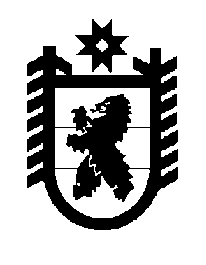 Российская Федерация Республика Карелия    ПРАВИТЕЛЬСТВО РЕСПУБЛИКИ КАРЕЛИЯРАСПОРЯЖЕНИЕот 3 февраля 2014 года № 55р-Пг. Петрозаводск В соответствии со статьей 114 Бюджетного кодекса Российской Федерации и в рамках верхнего предела государственного внутреннего долга Республики Карелия, установленного статьей 1 Закона Республики Карелия от 20 декабря 2013 года № 1759-ЗРК «О бюджете Республики Карелия на 2014 год и на плановый период 2015 и 2016 годов», установить предельные объемы выпуска государственных ценных бумаг Республики Карелия по номинальной стоимости на 2014 год в сумме 3000000 тыс. рублей и на каждый год планового периода 2015 и                 2016 годов в сумме по 3000000 тыс. рублей.ГлаваРеспублики  Карелия                                                             А.П. Худилайнен